Протокол № 35Совета Саморегулируемой организацииСОЮЗа «Содружество строителей» г. Самара								07 августа 2017 г.Совет открыл Президент СРО СОЮЗ «Содружество строителей» Зиборов Андрей Борисович, который сообщил, что из 11 членов Совета в заседании участвуют 7 человек, что составляет 64 % от общего числа членов Совета. Заседание Совета считается правомочным, т.к. на нём присутствует более половины членов Совета. Зиборов А.Б. выступил с вступительным словом, огласил присутствующих на заседании, представил секретаря заседания Шабанову Ольгу Ивановну, предложил утвердить повестку дня заседания.Открытым голосованием Совет единогласно принял решение:Утвердить следующую повестку дня заседания:Президент Зиборов А.Б. предложил приступить к работе по рассмотрению вопросов повестки дня заседания Совета.    Повестка дня исчерпана.Председатель заседания Совета Зиборов А.Б. объявил о закрытии заседания.Председатель заседания:   ____________________________       /Зиборов А.Б./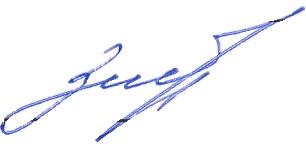 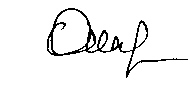 Секретарь заседания:      ______________________________      /Шабанова О.И./Дата проведения:07 августа 2017 г.Место проведения: РФ, г. Самара, ул. Лесная, д. 23Время проведения: 10:00 Присутствуют:Президент – Зиборов Андрей БорисовичЧлены Совета:Решетов Николай ПавловичСеренков Валерий ЮрьевичВодославский Вячеслав МихайловичДоладов Юрий ИвановичМусорин Александр КонстантиновичТелегин Евгений Юрьевич Приглашённые:Генеральный директор СРО СОЮЗ «Содружество строителей»                        Зимина Вероника ГригорьевнаЗаместитель генерального директора СРО СОЮЗ «Содружество строителей»   Евстигнеева Ирина ЕвгеньевнаНачальник методического отдела СРО СОЮЗ «Содружество строителей»    Шабанова Ольга ИвановнаЮрисконсульт СРО СОЮЗ «Содружество строителей» 
                          Постнова Людмила Геннадьевна1.Приём юридических лиц, подавших заявление о вступлении в члены СРО СОЮЗ «Содружество строителей». 2.3.Внесение Изменения  в Положение о контроле саморегулируемой организацией СОЮЗом «Содружество строителей» за деятельностью своих членов.Внесение изменения в План проверок на II полугодиеВопрос № 1 повестки дня:Слушали:Приём юридических лиц, подавших заявление о вступлении в члены СРО СОЮЗ «Содружество строителей». Заместителя генерального директора Евстигнееву И.Е., которая доложила  о рассмотрении исполнительным органом СРО СОЮЗ «Содружество строителей» 3 заявлений о вступлении в члены СРО СОЮЗ «Содружество строителей» от следующих юридических лиц, представивших необходимый пакет документов:1. Общество с ограниченной ответственностью «Квадр» (ИНН 6319152471)2. Общество с ограниченной ответственностью «ПромТехКор» (ИНН 6319172622)3. Общество с ограниченной ответственностью «ЖИЛПРОЕКТ» (ИНН 6317102316)Формулировка решения по вопросу № 1 повестки:По результатам об суждения Советом принято решение:Принять в члены СРО СОЮЗ «Содружество строителей» с выдачей Уведомления о принятом решении следующие юридические лица:1. Общество с ограниченной ответственностью «Квадр» (ИНН 6319152471)Итоги голосования:«За»– 7 голосов; «Против»– нет; «Воздержался» – нет.  Решение принято единогласно.2. Общество с ограниченной ответственностью «ПромТехКор» (ИНН 6319172622)Итоги голосования:«За»– 7 голосов; «Против»– нет; «Воздержался» – нет.  Решение принято единогласно.3. Общество с ограниченной ответственностью «ЖИЛПРОЕКТ» (ИНН 6317102316)Итоги голосования:«За»– 7 голосов; «Против»– нет; «Воздержался» – нет.  Решение принято единогласно.4. В соответствие с п. 2.15. «Положения о членстве в Саморегулируемой организации СОЮЗе «Содружество строителей», в том числе о требованиях к членам  саморегулируемой организации, о размере, порядке расчета и уплаты вступительного взноса, членских взносов»   данное решение  вступает в силу со дня уплаты в полном объеме взноса (взносов) в компенсационный фонд (компенсационные фонды) СРО, а также вступительного взноса в саморегулируемую  организацию  при условии их уплаты  в соответствии с п. 2.14 указанного Положения в течение семи рабочих дней со дня получения Уведомления.Итоги голосования:«За»– 7 голосов; «Против»– нет; «Воздержался» – нет.  Решение принято единогласно.5. В соответствии с решением, принятым Общим собранием от 24 мая 2017 г. № 2/17 о страховании компенсационных фондов, «Положением о страховании членами Саморегулируемой организации СОЮЗа «Содружество строителей» риска гражданской  ответственности, которая может наступить  в случае причинения вреда вследствие недостатков работ, которые оказывают влияние на безопасность объектов капитального строительства», «Положением   о страховании риска ответственности за нарушение  членами Саморегулируемой организации СОЮЗа «Содружество строителей»  условий договора  строительного подряда» указанные организации в течении семи рабочих дней должны заключить договора страхования гражданской ответственности.Итоги голосования:«За»– 7 голосов; «Против»– нет; «Воздержался» – нет.  Решение принято единогласно.Вопрос № 2 повестки дня:Слушали:Слушали:Формулировка решения по вопросу № 2 повестки:Внесение Изменения  в Положение о контроле саморегулируемой организацией СОЮЗом «Содружество строителей» за деятельностью своих членов.Заместителя генерального директора Евстигнееву И.Е., которая предложила внести Изменение № 1 в Положение о контроле саморегулируемой организацией СОЮЗом «Содружество строителей» за деятельностью своих членов в части внеплановой проверки членов СОЮЗа.Президента Зиборова А.Б., членов Совета Серенкова В.Ю., Решетова Н.П.По результатам обсуждения Советом принято решение:Утвердить Изменение  № 1 в  Положение о контроле саморегулируемой организацией СОЮЗом «Содружество строителей» за деятельностью своих членов.Итоги голосования: «За»–7 голосов; «Против»–нет; «Воздержался»–нет.Решение принято единогласно.Вопрос № 3 повестки дня:Слушали:Слушали:Формулировка решения по вопросу № 3 повестки:Внесение изменения в План проверок на II полугодие.Заместителя генерального директора Евстигнееву И.Е., которая в связи с производственной необходимостью предложила внести изменения  в План проверок на II полугодие.Президента Зиборова А.Б., членов Совета Доладова Ю.И., Телегина Е.Ю.По результатам обсуждения Советом принято решение:Утвердить План  проверок на II полугодие с внесёнными изменениями.Итоги голосования: «За»–7 голосов; «Против»–нет; «Воздержался»–нет.Решение принято единогласно.